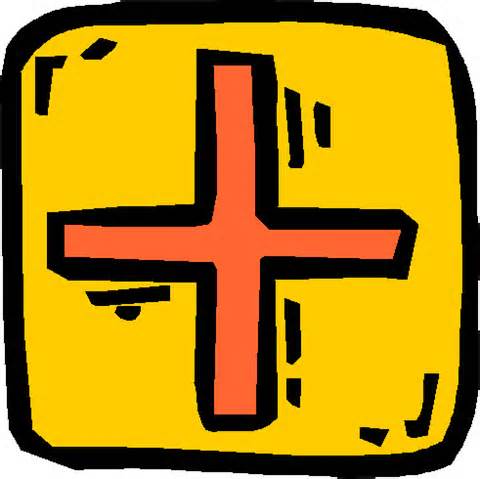 You heard the phrase بالإضافة إلى meaning “in addition to…”  this is a very common phrase in the news.  You already know several connectors use to add a thought or a statement:alsoأيضاًin addition toبالإضافة إلىlikewiseكذلكbesides thatإلى جانب هذاmoreover, beyond thatوفوق هذاsimilarlyكما